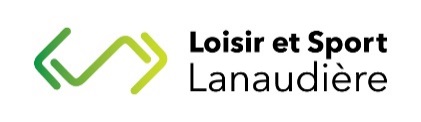 Formulaire d’adhésion 2019-2020Informations à compléterCatégorie (cochez une case)Coût d’adhésion annuel (cochez)  Individu 15 $		 OBNL 25 $ (organisme à but non lucratif)	  Éducation  300 $ Municipalité de moins de 10 000 habitants		 999 habitants et moins		(50 $)								 1 000 à 2 499 habitants		(75 $)								 2 500 à 4 999 habitants		(100 $)								 5 000 à 9 999 habitants		(150 $)  Municipalité de plus de 10 000 habitants		 10 000 à 19 999 habitants	(200 $)								 20 000 habitants et plus		(300 $)Participation à la Table des représentants du loisir municipal 		  25 $Formulaire d’adhésion 2019-2020 - suiteSi vous êtes un OBNL, indiquez s’il existe un regroupement (fédération) provincial    	Oui				non	  Si oui, indiquez si vous êtes membre	Oui				non	Nom du regroupement ou de la fédération :      Désirez-vous adhérer à l’avis sur l’éthique en loisir et en sport ?Si oui, veuillez remplir le formulaire d’adhésion au lien suivant : bit.ly/2ycHhsKSi c’est une première adhésion à Loisir et Sport Lanaudière à titre d’OBNL, merci de nous acheminer vos règlements généraux.	Veuillez retourner le formulaire dûment complété, accompagné d’un chèque à l’adressesuivante ou nous contacter pour toute autre méthode de paiement.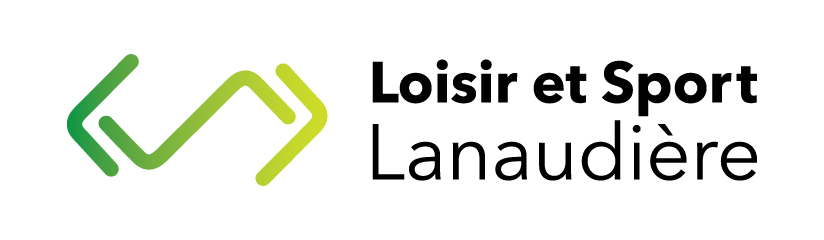 331, rang du Bas-de-l’AchiganL’Épiphanie  (Québec)  J5X 1E1Section réservée à l’administration :Date d’entrée :      	     Types de membre : Membre actif  Membre associé (affinitaire)  Membre associé (non affinitaire) Membre individuelNom : (individu, organisme ou municipalité)Répondant (e) : Fonction : 	Adresse :Code postal :Téléphone :Courriel :Si l’adhérent provient d’une municipalitéSi l’adhérent provient d’une municipalitéNom du maire:Courriel du maire:Conseiller(ère) municipal(e) délégué(e) au loisir :Courriel du conseiller(ère) :Loisir		                        Plein air               Éducation         Sport / activité physique         Individu                                      Associé (Affinitaire)		 Associé (Non Affinitaire)     Municipalité de moins de 10 000 habitants      			                 Municipalité de plus de 10 000 Habitants		 	                 